Cosentino Group takes centre stage at the Madrid Design Festival 2022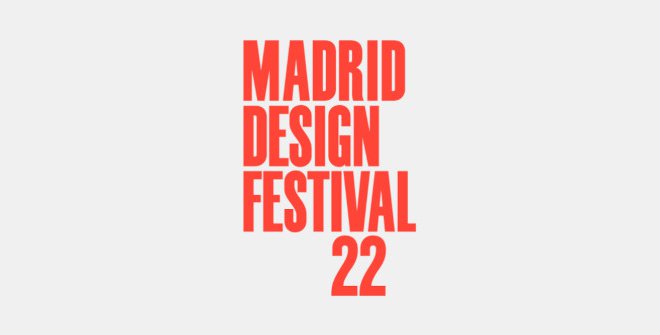 Cosentino City Madrid hosts architect Winy Maas and industrial and interior designer Giuseppe Blengini as part of the MDF 2022. Cosentino City Madrid continues to be a key venue during the Festival. Here, visitors will be able to enjoy the design of the Spanish Pavilion at the Dubai Expo 2020 by the team of Temperaturas Extremas Arquitectos; they will be introduced to the new magazine ‘Archives-Universum’ by Carlos Quintáns and Juan Rodríguez; and have an exclusive look at the new furniture collection by Momocca.Madrid, 2nd February, 2022.- The Cosentino Group, the Spanish global leader in the production and distribution of innovative and sustainable surfaces for the world of architecture and design, is sponsoring the Madrid Design Festival 2022, which will be celebrating its fifth edition in February and March this year. Following the success of its previous four editions, the MDF has established itself as an unmissable event in Spain’s cultural calendar and is now one of the top design events in Europe. MDF 2022 offers an impressive programme including more than 40 exhibitions in different venues, over 200 activities and more than 60 meetings, conferences and masterclasses. Cosentino, which has participated in every edition of the MDF since its inception, is organising an interesting programme of activities:**Cosentino with the MadridDesignPRO“The spirits of the Made in Italy, a journey with an Italian Architect!”, by Giuseppe Blengini18th February. The Free Institution of Education (ILE, in Spanish)In collaboration with Cosentino, the MadridDesignPRO conference on 18th February, will be attended by industrial and interior designer, Giuseppe Blengini, founding partner of SBGA. Blengini has worked with major companies on a variety of architectural, interior and industrial design projects and has created and launched brands that are now world leaders. The Madrid Design Festival will feature Giuseppe Blengini, a regular speaker at international architecture and design conferences and workshops, in a series of meetings that will bring together national and international professionals with one goal: to redesign the world.Download images**“Gastronomy & Architecture”, by Cosentino City Madrid and Fearless8th February, 18:30. Cosentino City MadridCosentino City Madrid and Fearless magazine organise the second talk in the series “Gastronomy & Architecture”, which revolves around the idea of architecture and design of the space as key factors in the success of the gastronomic experience. The talks will be attended by some of the managers of the most trendy establishments in Madrid, who will discuss with the creators how their gastronomic spaces have been designed. Specifically, Cosentino City Madrid will host representatives of the Papúa Group (Papúa Colón, Martilota and NOAH restaurants) and the Sal Mestiza restaurant, as well as the AEME Arquitectura and Juan Bengoa Interiorismo studios.Download images**Presentation of the 3rd International Sculpture Contest jointly sponsored by the Capa Foundry, I+D+Art and Cosentino10th February, 19:00. Cosentino City MadridPresentation of the 3rd International Sculpture Contest, organised by the Capa Foundry, with a special prize awarded by Cosentino to the best work made in stone. The presentation ceremony coincides with the exhibition of the winning works from previous years, curated by Ricardo Santonja, professor at the Higher Technical School of Architecture of Madrid. The event will be attended by architects Diego Canogar, Odnoder, César Orrico and Jose Cháfer, among others. Fernando Capa and Ricardo Santonja will also host the conference “Innovation in sculpture, architecture and design”.**“From Poetics to Design”, by MVRDV Architects – Winy MaasDate: to be confirmed. Location: Cosentino City MadridCosentino City Madrid welcomes Dutch architect, Winy Maas, founding partner of MVRDV, for a new edition of  the series “From Poetics to Design”, organised by ROOM Diseño magazine and Cosentino City Madrid. According to Maas, at MVRDV they have been able to give architecture and urban planning a bold approach which focuses on making cities and landscapes develop towards a better future, always through collaborative processes. During the event, Winy Maas will discuss the key aspects of architecture based on research, committed sustainability and the conceptualisation of iconic buildings.Download images**Window Display Contest by Artediez and Cosentino City Madrid17th February, 19:00. Cosentino City MadridAnnouncement of the winning project of the Window Display Contest, jointly organised by Artediez Art School and Cosentino City Madrid. The contest was conceived with the aim of encouraging students of the Artediez window dressing course to develop a proposal for Cosentino City Madrid that reflected the values of the Spanish multinational company. As a result of this competition, over the last two years the shop window of the Cosentino City Madrid has come to life with the creations of these future design professionals. The winning project of this year’s edition will be on display throughout the year.Download images**Exclusive launch of DANIA, the new MOMOCCA collection24th February, 18:00 - 21:00. Cosentino City MadridOn the occasion of the presentation of its new DANIA collection of chairs and tables, which features an organic and fully configurable design inspired by the tides, the Valencian furniture company Momocca is organising a meeting between interior design professionals and the media. The event will present the DANIA series for the first time and exclusively for visitors and will be attended by Lourdes Coll, designer and co-founder of Momocca. (info@momocca.com)**An in depth look at the Spanish Pavilion at the Dubai Expo 20204th March, 18:00. Cosentino City MadridThe Spanish Pavilion at the Dubai Expo 2020 was designed by Amann-Cánovas-Maruri (Temperaturas Extremas Arquitectos). In collaboration with its creators, Cosentino City Madrid offers visitors an in depth look at this project whose values and thematic axes are sustainability, resource efficiency, circular economy and technological innovation. The innovative surfaces of Cosentino, a partner company in the construction of the Spanish Pavilion, play a leading role in the decoration and construction solutions of this project. Cosentino has provided nearly 3,000 m2 of its Dekton® ultracompact surface for different uses, as well as countertops and bars made from Silestone®. The main spaces of the Spanish Pavilion show the versatility of Cosentino materials.Download images**Presentation of the magazine Archives-Universum7th March, 17:00. Cosentino City MadridArchives-Universum, the new publication by Carlos Quintáns and Juan Rodríguez with design by Hans Gremmen, is the result of years of visiting the studios of different architects and seeing how life and work intertwine. Universum embodies the realisation of how intense and interesting their work is and the need to explain it in detail, to share it. Universum aims to document a specific moment in time, adding to the description of the work and living spaces the explanation of the projects that are underway in the studio, in the hope that they will have a great impact on its future. The narrative format of the magazine is twofold: a photographic section with images, stitched or cropped, offering single or multiple visions; and a written section that includes texts describing the work and life processes, as well as the authors’ writings with arguments or necessary explanations of some of the projects. This first issue of the magazine features architects Flores & Prats.Download cover**